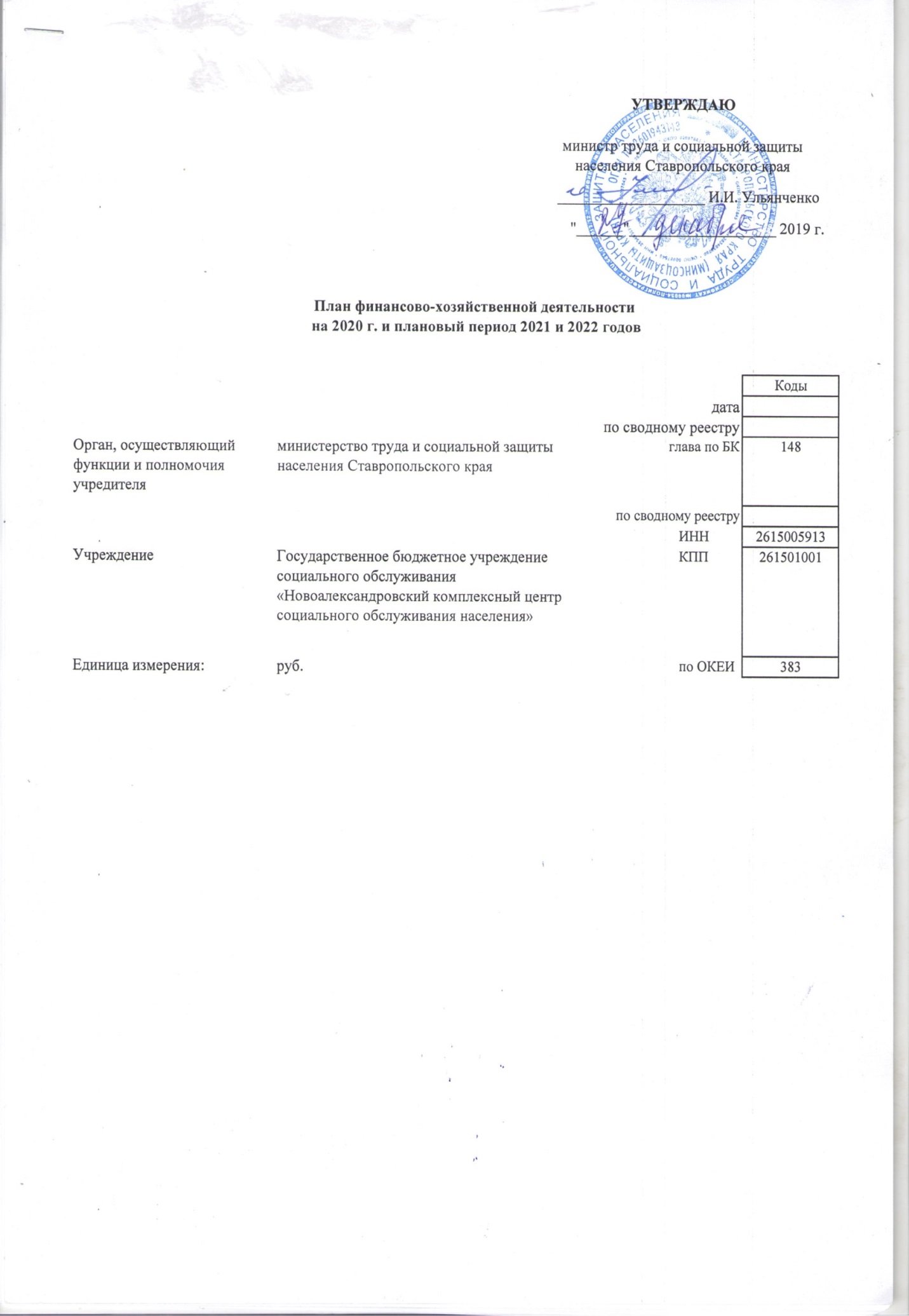 Раздел 1. Поступления и выплатыРаздел 1. Поступления и выплатыРаздел 1. Поступления и выплатыРаздел 1. Поступления и выплатыРаздел 1. Поступления и выплатыРаздел 1. Поступления и выплатыРаздел 1. Поступления и выплатыРаздел 1. Поступления и выплатыНаименование показателяКод строкиКод по бюджетной классификации Российской Федерации 3Аналитический код 4Сумма (с точностью до двух знаков после запятой)Сумма (с точностью до двух знаков после запятой)Сумма (с точностью до двух знаков после запятой)Сумма (с точностью до двух знаков после запятой)Наименование показателяКод строкиКод по бюджетной классификации Российской Федерации 3Аналитический код 4на 2020 г.на 2021 г.на 2022 г.за пределами планового периодаНаименование показателяКод строкиКод по бюджетной классификации Российской Федерации 3Аналитический код 4текущий финансовый годпервый год планового периодавторой  год планового периодаза пределами планового периода123456Остаток средств на начало текущего финансового года 0001хх0,000,000,00Остаток средств на конец текущего финансового года 0002хх0,000,000,00Доходы, всего:100092 905 003,1395 470 746,5098 661 896,42в том числе:
доходы от собственности, всего11001200,000,000,00в том числе:11100,000,000,0011100,000,000,00доходы от оказания услуг, работ, компенсации затрат учреждения, всего120013091 340 868,4993 822 922,0694 493 180,54в том числе:
субсидии на финансовое обеспечение выполнения государственного задания за счет средств бюджета Ставропольского края121013083 385 145,5186 554 092,8987 232 503,13доходы от оказания платных услуг (работ), компенсации затрат учреждения, всего12201307 955 722,987 268 829,177 260 677,41в том числе:                                                                           доходы, поступающие в качестве платы за оказание социальных услуг гражданам в рамках установленного государственного задания12211305 657 442,985 102 500,005 102 500,00доходы, поступающие от предпринимательской и иной, приносящей доход деятельности12221302 298 280,002 166 329,172 158 177,41доходы, поступающие от деятельности подсобных хозяйств12231300,000,000,00доходы от штрафов, пеней, иных сумм принудительного изъятия, всего13001400,000,000,00в том числе:13101400,000,000,00доходы от штрафных санкций за нарушение законодательства о закупках и нарушение условий контрактов (договоров)13101400,000,000,00безвозмездные денежные поступления, всего1400150680 800,00680 800,00680 800,00в том числе:пособие на погребение1410150680 800,00680 800,00680 800,001420прочие доходы, всего15001501 564 134,641 647 824,444 168 715,88в том числе:15101501 564 134,641 647 824,444 168 715,88целевые субсидии, из них:15101501 564 134,641 647 824,444 168 715,88проведение капитального ремонта15111500,000,000,00приобретение основных средств15121500,000,000,00реализация мероприятий по формированию доступной среды для инвалидов и других маломобильных групп населенияпрочие доходы, всего15131500,000,000,00реализация мероприятий по повышению уровня пожарной безопасности15141500,000,000,00реализация мероприятий по повышению уровня антитеррористической защищенности151515033 325,4433 325,4433 325,44гранты в форме субсидии бюджетным (автономным) учреждениям15101500,000,000,00 меры социальной поддержки отдельным категориям граждан, работающим и проживающим в сельской местности15101501 417 234,201 473 924,001 532 877,60Мероприятия, по созданию долговременного ухода за пожилыми гражданами 1510150113 575,00140575,002 602 512,84субсидии на осуществление капитальных вложений15201500,000,000,00доходы от операций с активами, всего19000,000,000,00в том числе:19104400,000,000,0019104400,000,000,00прочие поступления, всего 1980х0,000,000,00из них:увеличение остатков денежных средств за счет возврата дебиторской задолженности прошлых лет19815100,000,000,00Расходы, всего2000х93 585 803,1396 151 546,5099 342 696,42Субсидия на финансовое обеспечение выполнения государственного задания, всего2000х83 385 145,5186 554 092,8987 232 503,13в том числе:
оплата труда211011121159 165 928,4261 606 628,4262 118 328,42социальные пособия и компенсации персоналу в денежной форме21111112662 663,350,000,00прочие несоциальные выплаты персоналу в денежной форме, в том числе компенсационного характера212011221210 700,4613 363,8113 363,81прочие несоциальные выплаты персоналу в натуральной форме, в том числе компенсационного характера21211122140,000,000,00прочие работы, услуги21221122261 308,001 308,001 308,00социальные пособия и компенсации персоналу в денежной форме21231122666 500,006 500,006 500,00прочие несоциальные выплаты персоналу в денежной форме, в том числе компенсационного характера2130113взносы по обязательному социальному страхованию на выплаты по оплате труда работников и иные выплаты работникам учреждений, всего214011921317 887 446,8018 624 622,6018 779 122,60в том числе:
на выплаты по оплате труда214111921317 887 446,8018 624 622,6018 779 122,60на иные выплаты работникам21421192130,000,000,00прочие работы, услуги21431192260,000,000,00социальные и иные выплаты населению, всего22003000,000,000,00уплата налогов, сборов и иных платежей, всего2300850373 437,34373 437,34373 437,34из них:
налог на имущество организаций 2310851291129 284,89129 284,89129 284,89уплата земельного налога2320851291231 290,95231 290,95231 290,95иные налоги (транспортный налог) в бюджеты Российской Федерации233085229112 861,5012 861,5012 861,50иные налоги (государственная пошлина) в бюджеты Российской Федерации23308522910,000,000,00уплата штрафов (в том числе административных), пеней, иных платежей (плата за негативное воздействие на окружающую среду)23408532910,000,000,00безвозмездные перечисления организациям и физическим лицам, всего2400х0,000,000,00прочие выплаты (кроме выплат на закупку товаров, работ, услуг)2500х0,000,000,00исполнение судебных актов Российской Федерации и мировых соглашений по возмещению вреда, причиненного в результате деятельности учреждения25208310,000,000,00расходы на закупку товаров, работ, услуг, всего 2600х5 937 161,145 928 232,725 940 442,96в том числе:
закупку научно-исследовательских и опытно-конструкторских работ26102410,000,000,00закупку товаров, работ, услуг в сфере информационно-коммуникационных технологий26202420,000,000,00закупку товаров, работ, услуг в целях капитального ремонта государственного (муниципального) имущества26302430,000,000,00прочую закупку товаров, работ и услуг, всего, из них:26402445 937 161,145 928 232,725 940 442,96услуги связи2640244221141 465,50141 465,50141 465,50транспортные услуги26402442220,000,000,00коммунальные услуги, из них:26402442231 499 011,881 499 011,881 521 497,06оплата отопления и технологических нужд2641244223 01 100,000,000,00оплата потребления газа2642244223 01 20495 982,17495 982,17503 421,90оплата потребления электрической энергии2643244223 02 00663 299,07663 299,07673 248,56оплата водоснабжения и водоотведения помещений2644244223 03 00275 680,77275 680,77279 815,98прочие коммунальные услуги2645244223 04 0064 049,8764 049,8765 010,62арендная плата за пользование имуществом (за исключением земельных участков и других обособленных природных объектов)264024422424 000,0024 000,0024 000,00работы, услуги по содержанию имущества2640244225112 727,00112 727,00112 727,00прочие работы, услуги2640244226351 611,23351 611,23351 611,23страхование264024422729 071,7729 071,7729 071,77услуги, работы для целей капитальных вложений26402442280,000,000,00арендная плата за пользование земельными участками и другими обособленными природными объектами26402442290,000,000,00увеличение стоимости основных средств26402443100,000,000,00увеличение стоимости материальных запасов26402443403 779 273,763 770 345,343 760 070,40увеличение стоимости лекарственных препаратов и материалов, применыемых в медицинских целях2640244341107 086,64106 778,64106 778,64увеличение стоимости продуктов питания26402443422 186 721,202 179 831,882 179 831,88увеличение стоимости горюче-смазочных материалов2640244343785 465,92785 465,92785 465,92увеличение стоимости строительных материалов26402443440,000,000,00увеличение стоимости мягкого инвентаря2640244345570 000,00570 000,00570 000,00увеличение стоимости прочих оборотных запасов (материалов)2640244346130 000,00128 268,90117 993,96увеличение стоимости прочих материальных запасов однократного применения26402443490,000,000,00увеличение стоимости неисключительных прав на результаты интеллектуальной деятельности с неопределенным сроком полезного использования26402443520,000,000,00увеличение стоимости неисключительных прав на результаты интеллектуальной деятельности с определенным сроком полезного использования26402443530,000,000,00Предоставление социального обслуживания в стационарной формеПредоставление социального обслуживания в стационарной формеПредоставление социального обслуживания в стационарной формеПредоставление социального обслуживания в стационарной формеПредоставление социального обслуживания в стационарной формеПредоставление социального обслуживания в стационарной формеПредоставление социального обслуживания в стационарной формеСубсидия на финансовое обеспечение выполнения государственного задания, всего2000х17 495 558,0418 150 805,9018 166 095,82в том числе:
оплата труда211011121110 036 300,4410 454 963,0010 454 963,00социальные пособия и компенсации персоналу в денежной форме21111112661 132,650,000,00прочие несоциальные выплаты персоналу в денежной форме, в том числе компенсационного характера21201122126 975,816 975,816 975,81прочие несоциальные выплаты персоналу в натуральной форме, в том числе компенсационного характера21211122140,000,000,00прочие работы, услуги21221122260,000,000,00социальные пособия и компенсации персоналу в денежной форме21231122661 117,350,000,00прочие несоциальные выплаты персоналу в денежной форме, в том числе компенсационного характера2130113взносы по обязательному социальному страхованию на выплаты по оплате труда работников и иные выплаты работникам учреждений, всего21401192133 034 258,473 160 708,003 160 708,00в том числе:
на выплаты по оплате труда21411192133 034 258,473 160 708,003 160 708,00на иные выплаты работникам21421192130,000,000,00прочие работы, услуги21431192260,000,000,00социальные и иные выплаты населению, всего22003000,000,000,00уплата налогов, сборов и иных платежей, всего2300850283 309,30283 309,30283 309,30из них:
налог на имущество организаций 231085129180 718,9180 718,9180 718,91уплата земельного налога2320851291198 290,39198 290,39198 290,39иные налоги (транспортный налог) в бюджеты Российской Федерации23308522914 300,004 300,004 300,00иные налоги (государственная пошлина) в бюджеты Российской Федерации23308522910,000,000,00уплата штрафов (в том числе административных), пеней, иных платежей (плата за негативное воздействие на окружающую среду)23408532910,000,000,00безвозмездные перечисления организациям и физическим лицам, всего2400х0,000,000,00прочие выплаты (кроме выплат на закупку товаров, работ, услуг)2500х0,000,000,00исполнение судебных актов Российской Федерации и мировых соглашений по возмещению вреда, причиненного в результате деятельности учреждения25208310,000,000,00расходы на закупку товаров, работ, услуг, всего 2600х4 132 464,024 244 849,794 260 139,71в том числе:
закупку научно-исследовательских и опытно-конструкторских работ26102410,000,000,00закупку товаров, работ, услуг в сфере информационно-коммуникационных технологий26202420,000,000,00закупку товаров, работ, услуг в целях капитального ремонта государственного (муниципального) имущества26302430,000,000,00прочую закупку товаров, работ и услуг, всего, из них:26402444 132 464,024 244 849,794 260 139,71услуги связи264024422150 019,6050 019,6050 019,60транспортные услуги26402442220,000,000,00коммунальные услуги, из них:2640244223855 268,01855 268,01872 597,03оплата отопления и технологических нужд2641244223 01 100,000,000,00оплата потребления газа2642244223 01 20293 737,94143 737,94199 644,01оплата потребления электрической энергии2643244223 02 00360 566,67510 566,67468 975,17оплата водоснабжения и водоотведения помещений2644244223 03 00136 913,53136 913,53138 967,23прочие коммунальные услуги2645244223 04 0064 049,8764 049,8765 010,62арендная плата за пользование имуществом (за исключением земельных участков и других обособленных природных объектов)264024422424 000,0024 000,0024 000,00работы, услуги по содержанию имущества264024422597 942,0097 942,0097 942,00прочие работы, услуги264024422660 133,78181 447,97189 683,81страхование26402442279 689,779 689,779 689,77услуги, работы для целей капитальных вложений26402442280,000,000,00арендная плата за пользование земельными участками и другими обособленными природными объектами26402442290,000,000,00увеличение стоимости основных средств26402443100,000,000,00увеличение стоимости материальных запасов26402443403 035 410,863 026 482,443 016 207,50увеличение стоимости лекарственных препаратов и материалов, применыемых в медицинских целях2640244341107 086,64106 778,64106 778,64увеличение стоимости продуктов питания26402443422 186 721,202 179 831,882 179 831,88увеличение стоимости горюче-смазочных материалов264024434380 745,1480 745,1480 745,14увеличение стоимости строительных материалов26402443440,000,000,00увеличение стоимости мягкого инвентаря2640244345570 000,00570 000,00570 000,00увеличение стоимости прочих оборотных запасов (материалов)264024434690 857,8889 126,7878 851,84увеличение стоимости прочих материальных запасов однократного применения26402443490,000,000,00увеличение стоимости неисключительных прав на результаты интеллектуальной деятельности с неопределенным сроком полезного использования26402443520,000,000,00увеличение стоимости неисключительных прав на результаты интеллектуальной деятельности с определенным сроком полезного использования26402443530,000,000,00Предоставление социального обслуживания в полустационарной формеПредоставление социального обслуживания в полустационарной формеПредоставление социального обслуживания в полустационарной формеПредоставление социального обслуживания в полустационарной формеПредоставление социального обслуживания в полустационарной формеПредоставление социального обслуживания в полустационарной формеПредоставление социального обслуживания в полустационарной формеСубсидия на финансовое обеспечение выполнения государственного задания, всего2000х6 672 320,566 813 436,876 810 357,20в том числе:
оплата труда21101112114 455 362,954 646 302,074 646 302,07социальные пособия и компенсации персоналу в денежной форме21111112661 530,700,000,00прочие несоциальные выплаты персоналу в денежной форме, в том числе компенсационного характера21201122123 055,003 055,003 055,00прочие несоциальные выплаты персоналу в натуральной форме, в том числе компенсационного характера21211122140,000,000,00прочие работы, услуги21221122260,000,000,00социальные пособия и компенсации персоналу в денежной форме2123112266469,300,000,00прочие несоциальные выплаты персоналу в денежной форме, в том числе компенсационного характера2130113взносы по обязательному социальному страхованию на выплаты по оплате труда работников и иные выплаты работникам учреждений, всего21401192131 346 923,861 422 001,891 422 001,89в том числе:
на выплаты по оплате труда21411192131 346 923,861 422 001,891 422 001,89на иные выплаты работникам21421192130,000,000,00прочие работы, услуги21431192260,000,000,00социальные и иные выплаты населению, всего22003000,000,000,00уплата налогов, сборов и иных платежей, всего230085085 866,5485 866,5485 866,54из них:
налог на имущество организаций 231085129148 565,9848 565,9848 565,98уплата земельного налога232085129133 000,5633 000,5633 000,56иные налоги (транспортный налог) в бюджеты Российской Федерации23308522914 300,004 300,004 300,00иные налоги (государственная пошлина) в бюджеты Российской Федерации23308522910,000,000,00уплата штрафов (в том числе административных), пеней, иных платежей (плата за негативное воздействие на окружающую среду)23408532910,000,000,00безвозмездные перечисления организациям и физическим лицам, всего2400х0,000,000,00прочие выплаты (кроме выплат на закупку товаров, работ, услуг)2500х0,000,000,00исполнение судебных актов Российской Федерации и мировых соглашений по возмещению вреда, причиненного в результате деятельности учреждения25208310,000,000,00расходы на закупку товаров, работ, услуг, всего 2600х779 112,21656 211,37653 131,70в том числе:
закупку научно-исследовательских и опытно-конструкторских работ26102410,000,000,00закупку товаров, работ, услуг в сфере информационно-коммуникационных технологий26202420,000,000,00закупку товаров, работ, услуг в целях капитального ремонта государственного (муниципального) имущества26302430,000,000,00прочую закупку товаров, работ и услуг, всего, из них:2640244779 112,21656 211,37653 131,70услуги связи264024422191 445,9091 445,9091 445,90транспортные услуги26402442220,000,000,00коммунальные услуги, из них:2640244223343 743,87343 743,87348 900,03оплата отопления и технологических нужд2641244223 01 100,000,000,00оплата потребления газа2642244223 01 2072 244,23102 244,23103 777,89оплата потребления электрической энергии2643244223 02 00132 732,40102 732,40104 273,39оплата водоснабжения и водоотведения помещений2644244223 03 00138 767,24138 767,24140 848,75прочие коммунальные услуги2645244223 04 000,000,000,00арендная плата за пользование имуществом (за исключением земельных участков и других обособленных природных объектов)26402442240,000,000,00работы, услуги по содержанию имущества264024422514 785,0014 785,0014 785,00прочие работы, услуги2640244226187 954,3065 053,4656 817,63страхование26402442279 691,009 691,009 691,00услуги, работы для целей капитальных вложений26402442280,000,000,00арендная плата за пользование земельными участками и другими обособленными природными объектами26402442290,000,000,00увеличение стоимости основных средств26402443100,000,000,00увеличение стоимости материальных запасов2640244340131 492,14131 492,14131 492,14увеличение стоимости лекарственных препаратов и материалов, применыемых в медицинских целях26402443410,000,000,00увеличение стоимости продуктов питания26402443420,000,000,00увеличение стоимости горюче-смазочных материалов2640244343119 059,14119 059,14119 059,14увеличение стоимости строительных материалов26402443440,000,000,00увеличение стоимости мягкого инвентаря26402443450,000,000,00увеличение стоимости прочих оборотных запасов (материалов)264024434612 433,0012 433,0012 433,00увеличение стоимости прочих материальных запасов однократного применения26402443490,000,000,00увеличение стоимости неисключительных прав на результаты интеллектуальной деятельности с неопределенным сроком полезного использования26402443520,000,000,00увеличение стоимости неисключительных прав на результаты интеллектуальной деятельности с определенным сроком полезного использования26402443530,000,000,00Предоставление социального обслуживания в форме на домуПредоставление социального обслуживания в форме на домуПредоставление социального обслуживания в форме на домуПредоставление социального обслуживания в форме на домуПредоставление социального обслуживания в форме на домуПредоставление социального обслуживания в форме на домуПредоставление социального обслуживания в форме на домуСубсидия на финансовое обеспечение выполнения государственного задания, всего2000х59 217 266,9161 589 850,1262 256 050,11в том числе:
оплата труда211011121144 674 265,0346 505 363,3547 017 063,35социальные пособия и компенсации персоналу в денежной форме21111112660,000,000,00прочие несоциальные выплаты персоналу в денежной форме, в том числе компенсационного характера2120112212669,653 333,003 333,00прочие несоциальные выплаты персоналу в натуральной форме, в том числе компенсационного характера21211122140,000,000,00прочие работы, услуги21221122261 308,001 308,001 308,00социальные пособия и компенсации персоналу в денежной форме21231122664 913,356 500,006 500,00прочие несоциальные выплаты персоналу в денежной форме, в том числе компенсационного характера2130113взносы по обязательному социальному страхованию на выплаты по оплате труда работников и иные выплаты работникам учреждений, всего214011921313 506 264,4714 041 912,7114 196 412,71в том числе:
на выплаты по оплате труда214111921313 506 264,4714 041 912,7114 196 412,71на иные выплаты работникам21421192130,000,000,00прочие работы, услуги21431192260,000,000,00социальные и иные выплаты населению, всего22003000,000,000,00уплата налогов, сборов и иных платежей, всего23008504 261,504 261,504 261,50из них:
налог на имущество организаций 23108512910,000,000,00уплата земельного налога23208512910,000,000,00иные налоги (транспортный налог) в бюджеты Российской Федерации23308522914 261,504 261,504 261,50иные налоги (государственная пошлина) в бюджеты Российской Федерации23308522910,000,000,00уплата штрафов (в том числе административных), пеней, иных платежей (плата за негативное воздействие на окружающую среду)23408532910,000,000,00безвозмездные перечисления организациям и физическим лицам, всего2400х0,000,000,00прочие выплаты (кроме выплат на закупку товаров, работ, услуг)2500х0,000,000,00исполнение судебных актов Российской Федерации и мировых соглашений по возмещению вреда, причиненного в результате деятельности учреждения25208310,000,000,00расходы на закупку товаров, работ, услуг, всего 2600х1 025 584,911 027 171,561 027 171,55в том числе:
закупку научно-исследовательских и опытно-конструкторских работ26102410,000,000,00закупку товаров, работ, услуг в сфере информационно-коммуникационных технологий26202420,000,000,00закупку товаров, работ, услуг в целях капитального ремонта государственного (муниципального) имущества26302430,000,000,00прочую закупку товаров, работ и услуг, всего, из них:26402441 025 584,911 027 171,561 027 171,55услуги связи26402442210,000,000,00транспортные услуги26402442220,000,000,00коммунальные услуги, из них:2640244223300 000,00300 000,00300 000,00оплата отопления и технологических нужд2641244223 01 100,000,000,00оплата потребления газа2642244223 01 20130 000,00250 000,00200 000,00оплата потребления электрической энергии2643244223 02 00170 000,0050 000,00100 000,00оплата водоснабжения и водоотведения помещений2644244223 03 000,000,000,00прочие коммунальные услуги2645244223 04 000,000,000,00арендная плата за пользование имуществом (за исключением земельных участков и других обособленных природных объектов)26402442240,000,000,00работы, услуги по содержанию имущества26402442250,000,000,00прочие работы, услуги2640244226103 523,15105 109,80105 109,79страхование26402442279 691,009 691,009 691,00услуги, работы для целей капитальных вложений26402442280,000,000,00арендная плата за пользование земельными участками и другими обособленными природными объектами26402442290,000,000,00увеличение стоимости основных средств26402443100,000,000,00увеличение стоимости материальных запасов2640244340612 370,76612 370,76612 370,76увеличение стоимости лекарственных препаратов и материалов, применыемых в медицинских целях26402443410,000,000,00увеличение стоимости продуктов питания26402443420,000,000,00увеличение стоимости горюче-смазочных материалов2640244343585 661,64585 661,64585 661,64увеличение стоимости строительных материалов26402443440,000,000,00увеличение стоимости мягкого инвентаря26402443450,000,000,00увеличение стоимости прочих оборотных запасов (материалов)264024434626 709,1226 709,1226 709,12увеличение стоимости прочих материальных запасов однократного применения26402443490,000,000,00увеличение стоимости неисключительных прав на результаты интеллектуальной деятельности с неопределенным сроком полезного использования26402443520,000,000,00увеличение стоимости неисключительных прав на результаты интеллектуальной деятельности с определенным сроком полезного использования26402443530,000,000,00Средства, поступающие в качестве платы за оказание социальных услуг гражданам в рамках выполнения государственного задания, всего2000х5 657 442,985 102 500,005 102 500,00в том числе:
оплата труда21101112111 567 588,001 567 588,001 567 588,00социальные пособия и компенсации персоналу в денежной форме21111112660,000,000,00прочие несоциальные выплаты персоналу в денежной форме, в том числе компенсационного характера212011221221 000,0021 000,0021 000,00прочие несоциальные выплаты персоналу в натуральной форме, в том числе компенсационного характера21211122140,000,000,00прочие работы, услуги21221122260,000,000,00социальные пособия и компенсации персоналу в денежной форме21231122660,000,000,00прочие несоциальные выплаты персоналу в денежной форме, в том числе компенсационного характера2130113взносы по обязательному социальному страхованию на выплаты по оплате труда работников и иные выплаты работникам учреждений, всего2140119213473 412,00473 412,00473 412,00в том числе:
на выплаты по оплате труда2141119213473 412,00473 412,00473 412,00на иные выплаты работникам21421192130,000,000,00прочие работы, услуги21431192260,000,000,00социальные и иные выплаты населению, всего22003000,000,000,00уплата налогов, сборов и иных платежей, всего23008500,000,000,00из них:
налог на имущество организаций 23108512910,000,000,00уплата земельного налога23208512910,000,000,00иные налоги (транспортный налог) в бюджеты Российской Федерации23308522910,000,000,00иные налоги (государственная пошлина) в бюджеты Российской Федерации23308522910,000,000,00уплата штрафов (в том числе административных), пеней, иных платежей (плата за негативное воздействие на окружающую среду)23408532910,000,000,00безвозмездные перечисления организациям и физическим лицам, всего2400х0,000,000,00прочие выплаты (кроме выплат на закупку товаров, работ, услуг)2500х0,000,000,00исполнение судебных актов Российской Федерации и мировых соглашений по возмещению вреда, причиненного в результате деятельности учреждения25208310,000,000,00расходы на закупку товаров, работ, услуг, всего 72600х3 595 442,983 040 500,003 040 500,00в том числе:
закупку научно-исследовательских и опытно-конструкторских работ26102410,000,000,00закупку товаров, работ, услуг в сфере информационно-коммуникационных технологий26202420,000,000,00закупку товаров, работ, услуг в целях капитального ремонта государственного (муниципального) имущества26302430,000,000,00прочую закупку товаров, работ и услуг, всего, из них:26402443 595 442,983 040 500,003 040 500,00услуги связи264024422178 284,1678 284,1678 284,16транспортные услуги26402442220,000,000,00коммунальные услуги, из них:26402442230,000,000,00оплата отопления и технологических нужд2641244223 01 100,000,000,00оплата потребления газа2642244223 01 200,000,000,00оплата потребления электрической энергии2643244223 02 000,000,000,00оплата водоснабжения и водоотведения помещений2644244223 03 000,000,000,00прочие коммунальные услуги2645244223 04 000,000,000,00арендная плата за пользование имуществом (за исключением земельных участков и других обособленных природных объектов)26402442240,000,000,00работы, услуги по содержанию имущества2640244225294 530,19294 530,19294 530,19прочие работы, услуги2640244226870 387,54870 387,54870 387,54страхование26402442270,000,000,00услуги, работы для целей капитальных вложений2640244228476 767,00605 227,00610 681,00арендная плата за пользование земельными участками и другими обособленными природными объектами26402442290,000,000,00увеличение стоимости основных средств2640244310502 754,00305 196,00305 196,00увеличение стоимости материальных запасов26402443401 372 720,09886 875,11881 421,11увеличение стоимости лекарственных препаратов и материалов, применыемых в медицинских целях264024434128 794,0028 794,0028 794,00увеличение стоимости продуктов питания26402443420,000,000,00увеличение стоимости горюче-смазочных материалов2640244343139 501,89139 501,89139 501,89увеличение стоимости строительных материалов26402443440,000,000,00увеличение стоимости мягкого инвентаря2640244345266 252,00266 252,00266 252,00увеличение стоимости прочих оборотных запасов (материалов)2640244346938 172,20452 327,22446 873,22увеличение стоимости прочих материальных запасов однократного применения26402443490,000,000,00увеличение стоимости неисключительных прав на результаты интеллектуальной деятельности с неопределенным сроком полезного использования26402443520,000,000,00увеличение стоимости неисключительных прав на результаты интеллектуальной деятельности с определенным сроком полезного использования26402443530,000,000,00Средства, поступающие от предпринимательской и иной, приносящей доход деятельности, всего2000х2 298 280,002 166 329,172 158 177,41в том числе:
оплата труда21101112110,000,000,00социальные пособия и компенсации персоналу в денежной форме21111112660,000,000,00прочие несоциальные выплаты персоналу в денежной форме, в том числе компенсационного характера21201122120,000,000,00прочие несоциальные выплаты персоналу в натуральной форме, в том числе компенсационного характера21211122140,000,000,00прочие работы, услуги21221122260,000,000,00социальные пособия и компенсации персоналу в денежной форме21231122660,000,000,00прочие несоциальные выплаты персоналу в денежной форме, в том числе компенсационного характера2130113взносы по обязательному социальному страхованию на выплаты по оплате труда работников и иные выплаты работникам учреждений, всего21401192130,000,000,00в том числе:
на выплаты по оплате труда21411192130,000,000,00на иные выплаты работникам21421192130,000,000,00прочие работы, услуги21431192260,000,000,00социальные и иные выплаты населению, всего22003000,000,000,00уплата налогов, сборов и иных платежей, всего23008500,000,000,00из них:
налог на имущество организаций 23108512910,000,000,00уплата земельного налога23208512910,000,000,00иные налоги (транспортный налог) в бюджеты Российской Федерации23308522910,000,000,00иные налоги (государственная пошлина) в бюджеты Российской Федерации23308522910,000,000,00уплата штрафов (в том числе административных), пеней, иных платежей (плата за негативное воздействие на окружающую среду)23408532910,000,000,00безвозмездные перечисления организациям и физическим лицам, всего2400х0,000,000,00прочие выплаты (кроме выплат на закупку товаров, работ, услуг)2500х0,000,000,00исполнение судебных актов Российской Федерации и мировых соглашений по возмещению вреда, причиненного в результате деятельности учреждения25208310,000,000,00расходы на закупку товаров, работ, услуг, всего 72600х2 298 280,002 166 329,172 158 177,41в том числе:
закупку научно-исследовательских и опытно-конструкторских работ26102410,000,000,00закупку товаров, работ, услуг в сфере информационно-коммуникационных технологий26202420,000,000,00закупку товаров, работ, услуг в целях капитального ремонта государственного (муниципального) имущества26302430,000,000,00прочую закупку товаров, работ и услуг, всего, из них:26402442 298 280,002 166 329,172 158 177,41услуги связи26402442210,000,000,00транспортные услуги26402442220,000,000,00коммунальные услуги, из них:26402442230,000,000,00оплата отопления и технологических нужд2641244223 01 100,000,000,00оплата потребления газа2642244223 01 200,000,000,00оплата потребления электрической энергии2643244223 02 000,000,000,00оплата водоснабжения и водоотведения помещений2644244223 03 000,000,000,00прочие коммунальные услуги2645244223 04 000,000,000,00арендная плата за пользование имуществом (за исключением земельных участков и других обособленных природных объектов)26402442240,000,000,00работы, услуги по содержанию имущества264024422551 309,3851 309,3851 309,38прочие работы, услуги26402442260,000,000,00страхование26402442270,000,000,00услуги, работы для целей капитальных вложений26402442280,000,000,00арендная плата за пользование земельными участками и другими обособленными природными объектами26402442290,000,000,00увеличение стоимости основных средств264024431087 242,0060 400,0060 398,00увеличение стоимости материальных запасов26402443402 159 728,622 054 619,792 046 470,03увеличение стоимости лекарственных препаратов и материалов, применыемых в медицинских целях26402443410,000,000,00увеличение стоимости продуктов питания26402443421 551 583,801 548 074,501 548 074,50увеличение стоимости горюче-смазочных материалов26402443430,000,000,00увеличение стоимости строительных материалов26402443440,000,000,00увеличение стоимости мягкого инвентаря2640244345198 040,00198 040,00198 040,00увеличение стоимости прочих оборотных запасов (материалов)2640244346410 104,82308 505,29300 355,53увеличение стоимости прочих материальных запасов однократного применения26402443490,000,000,00увеличение стоимости неисключительных прав на результаты интеллектуальной деятельности с неопределенным сроком полезного использования26402443520,000,000,00увеличение стоимости неисключительных прав на результаты интеллектуальной деятельности с определенным сроком полезного использования26402443530,000,000,00Безвозмездные денежные поступления, всего2000х680 800,00680 800,00680 800,00в том числе:
оплата труда21101112110,000,000,00социальные пособия и компенсации персоналу в денежной форме21111112660,000,000,00прочие несоциальные выплаты персоналу в денежной форме, в том числе компенсационного характера21201122120,000,000,00прочие несоциальные выплаты персоналу в натуральной форме, в том числе компенсационного характера21211122140,000,000,00прочие работы, услуги21221122260,000,000,00социальные пособия и компенсации персоналу в денежной форме21231122660,000,000,00взносы по обязательному социальному страхованию на выплаты по оплате труда работников и иные выплаты работникам учреждений, всего21401192130,000,000,00в том числе:
на выплаты по оплате труда21411192130,000,000,00на иные выплаты работникам21421192130,000,000,00прочие работы, услуги21431192260,000,000,00социальные и иные выплаты населению, всего22003000,000,000,00уплата налогов, сборов и иных платежей, всего23008500,000,000,00из них:
налог на имущество организаций 23108512910,000,000,00уплата земельного налога23208512910,000,000,00иные налоги (транспортный налог) в бюджеты Российской Федерации23308522910,000,000,00иные налоги (государственная пошлина) в бюджеты Российской Федерации23308522910,000,000,00уплата штрафов (в том числе административных), пеней, иных платежей (плата за негативное воздействие на окружающую среду)23408532910,000,000,00безвозмездные перечисления организациям и физическим лицам, всего2400х0,000,000,00пособия по социальной помощи, выплачиваемые работодателями, нанимателями бывшим                                                                 работникам в денежной форме2500х262600 000,00600 000,00600 000,00исполнение судебных актов Российской Федерации и мировых соглашений по возмещению вреда, причиненного в результате деятельности учреждения25208310,000,000,00расходы на закупку товаров, работ, услуг, всего 72600х80 800,0080 800,0080 800,00в том числе:
закупку научно-исследовательских и опытно-конструкторских работ26102410,000,000,00закупку товаров, работ, услуг в сфере информационно-коммуникационных технологий26202420,000,000,00закупку товаров, работ, услуг в целях капитального ремонта государственного (муниципального) имущества26302430,000,000,00прочую закупку товаров, работ и услуг, всего, из них:264024480 800,0080 800,0080 800,00услуги связи26402442210,000,000,00транспортные услуги26402442220,000,000,00коммунальные услуги, из них:26402442230,000,000,00оплата отопления и технологических нужд2641244223 01 100,000,000,00оплата потребления газа2642244223 01 200,000,000,00оплата потребления электрической энергии2643244223 02 000,000,000,00оплата водоснабжения и водоотведения помещений2644244223 03 000,000,000,00прочие коммунальные услуги2645244223 04 000,000,000,00арендная плата за пользование имуществом (за исключением земельных участков и других обособленных природных объектов)26402442240,000,000,00работы, услуги по содержанию имущества26402442250,000,000,00прочие работы, услуги264024422640 000,0040 000,0040 000,00страхование26402442270,000,000,00услуги, работы для целей капитальных вложений26402442280,000,000,00арендная плата за пользование земельными участками и другими обособленными природными объектами26402442290,000,000,00увеличение стоимости основных средств26402443100,000,000,00увеличение стоимости материальных запасов264024434040 800,0040 800,0040 800,00увеличение стоимости лекарственных препаратов и материалов, применыемых в медицинских целях26402443410,000,000,00увеличение стоимости продуктов питания26402443420,000,000,00увеличение стоимости горюче-смазочных материалов26402443430,000,000,00увеличение стоимости строительных материалов26402443440,000,000,00увеличение стоимости мягкого инвентаря26402443450,000,000,00увеличение стоимости прочих оборотных запасов (материалов), в том числе264024434640 800,0040 800,0040 800,00увеличение стоимости прочих материальных запасов однократного применения26402443490,000,000,00увеличение стоимости неисключительных прав на результаты интеллектуальной деятельности с неопределенным сроком полезного использования26402443520,000,000,00увеличение стоимости неисключительных прав на результаты интеллектуальной деятельности с определенным сроком полезного использования26402443530,000,000,00целевые субсидии, всего:1 564 134,641 647 824,444 168 715,88проведение капитального ремонта, в том числе:2430,000,000,00вкладка 243- кап.рем.10,000,000,00вкладка 243- кап.рем.20,000,000,00приобретение основных средств, в том числе:2443100,000,000,00автомобиль2443100,000,000,00оборудование2443100,000,000,00мебель2443100,000,000,00реализация мероприятий по формированию доступной среды для инвалидов и других маломобильных групп населения, в том числе:2440,000,000,00вкладка 244- доступ.12440,000,000,00вкладка 244- доступ.22440,000,000,00реализация мероприятий по повышению уровня пожарной безопасности, в том числе:2440,000,000,002440,000,000,00реализация мероприятий по повышению антитеррористической защищенности, в том числе:24433 325,4433 325,4433 325,44работы, услуги по содержанию2442258 110,088 110,088 110,08прочие работы, услуги24422625 215,3625 215,3625 215,36услуги, работы для целей капитальных вложений2442280,000,000,00гранты бюджетным (автономным) учреждениям2440,000,000,00меры социальной поддержки отдельным категориям граждан, работающим и проживающим в сельской местности, в том числе:3211 417 234,201 473 924,001 532 877,60социальные компенсации персоналу в натуральной формеработы, услуги по содержанию1 417 234,201 473 924,001 532 877,60Мероприятия, по созданию долговременного ухода за пожилыми гражданами, в том числе:112267113 575,00140 575,002 602 512,84Мероприятия, по созданию долговременного ухода за пожилыми гражданами(обучение)244226113 575,00140 575,00390 220,00Мероприятия, по созданию долговременного ухода за пожилыми гражданами (приобретение основных средств)2443100,000,00800 500,00Мероприятия, по созданию долговременного ухода за пожилыми гражданами (приобретение технических средств реабилитации)2443460,000,001 411 792,84Иные расходы (в том числе подсобное хозяйство), всего2000х0,000,000,00в том числе:
оплата труда21101112110,000,000,00социальные пособия и компенсации персоналу в денежной форме21111112660,000,000,00прочие несоциальные выплаты персоналу в денежной форме, в том числе компенсационного характера21201122120,000,000,00прочие несоциальные выплаты персоналу в натуральной форме, в том числе компенсационного характера21211122140,000,000,00прочие работы, услуги21221122260,000,000,00социальные пособия и компенсации персоналу в денежной форме21231122660,000,000,00прочие несоциальные выплаты персоналу в денежной форме, в том числе компенсационного характера2130113взносы по обязательному социальному страхованию на выплаты по оплате труда работников и иные выплаты работникам учреждений, всего21401192130,000,000,00в том числе:
на выплаты по оплате труда21411192130,000,000,00на иные выплаты работникам21421192130,000,000,00прочие работы, услуги21431192260,000,000,00социальные и иные выплаты населению, всего22003000,000,000,00уплата налогов, сборов и иных платежей, всего23008500,000,000,00из них:
налог на имущество организаций 23108512910,000,000,00уплата земельного налога23208512910,000,000,00иные налоги (транспортный налог) в бюджеты Российской Федерации23308522910,000,000,00иные налоги (государственная пошлина) в бюджеты Российской Федерации23308522910,000,000,00уплата штрафов (в том числе административных), пеней, иных платежей (плата за негативное воздействие на окружающую среду)23408532910,000,000,00безвозмездные перечисления организациям и физическим лицам, всего2400х0,000,000,00прочие выплаты (кроме выплат на закупку товаров, работ, услуг)2500х0,000,000,00исполнение судебных актов Российской Федерации и мировых соглашений по возмещению вреда, причиненного в результате деятельности учреждения25208310,000,000,00расходы на закупку товаров, работ, услуг, всего 72600х0,000,000,00в том числе:
закупку научно-исследовательских и опытно-конструкторских работ26102410,000,000,00закупку товаров, работ, услуг в сфере информационно-коммуникационных технологий26202420,000,000,00закупку товаров, работ, услуг в целях капитального ремонта государственного (муниципального) имущества26302430,000,000,00прочую закупку товаров, работ и услуг, всего, из них:26402440,000,000,00услуги связи26402442210,000,000,00транспортные услуги26402442220,000,000,00коммунальные услуги, из них:26402442230,000,000,00оплата отопления и технологических нужд2641244223 01 100,000,000,00оплата потребления газа2642244223 01 200,000,000,00оплата потребления электрической энергии2643244223 02 000,000,000,00оплата водоснабжения и водоотведения помещений2644244223 03 000,000,000,00прочие коммунальные услуги2645244223 04 000,000,000,00арендная плата за пользование имуществом (за исключением земельных участков и других обособленных природных объектов)26402442240,000,000,00работы, услуги по содержанию имущества26402442250,000,000,00прочие работы, услуги26402442260,000,000,00страхование26402442270,000,000,00услуги, работы для целей капитальных вложений26402442280,000,000,00арендная плата за пользование земельными участками и другими обособленными природными объектами26402442290,000,000,00увеличение стоимости основных средств26402443100,000,000,00увеличение стоимости материальных запасов26402443400,000,000,00увеличение стоимости лекарственных препаратов и материалов, применыемых в медицинских целях26402443410,000,000,00увеличение стоимости продуктов питания26402443420,000,000,00увеличение стоимости горюче-смазочных материалов26402443430,000,000,00увеличение стоимости строительных материалов26402443440,000,000,00увеличение стоимости мягкого инвентаря26402443450,000,000,00увеличение стоимости прочих оборотных запасов (материалов)26402443460,000,000,00увеличение стоимости прочих материальных запасов однократного применения26402443490,000,000,00увеличение стоимости неисключительных прав на результаты интеллектуальной деятельности с неопределенным сроком полезного использования26402443520,000,000,00увеличение стоимости неисключительных прав на результаты интеллектуальной деятельности с определенным сроком полезного использования26402443530,000,000,00расходы, полученные от доходов от штрафов, пеней, иных сумм принудительного изъятия, всего0,000,000,00расходы на закупку товаров, работ, услуг, всего, в том числе2600х0,000,000,00увеличение стоимости основных средств26402443400,000,000,000,000,000,00расходы на закупку товаров, работ, услуг, всего, в том числе2600х0,000,000,00увеличение стоимости материальных запасов, из них26402443400,000,000,00увеличение стоимости прочих оборотных запасов (материалов)26402443460,000,000,000,000,000,00расходы на закупку товаров, работ, услуг, всего, в том числе2600х0,000,000,0026402440,000,000,0026402440,000,000,00капитальные вложения в объекты государственной (муниципальной) собственности, всего26504000,000,000,00в том числе:
приобретение объектов недвижимого имущества государственными учреждениями26514060,000,000,00строительство (реконструкция) объектов недвижимого имущества государственными учреждениями26524070,000,000,00Выплаты, уменьшающие доход, всего 30001000,000,000,00в том числе
налог на прибыль 3010х0,000,000,00налог на добавленную стоимость 3020х0,000,000,00прочие налоги, уменьшающие доход 3030х0,000,000,00Прочие выплаты, всего 4000х0,000,000,00из них:
возврат в бюджет средств субсидии40106100,000,000,00Руководитель учрежденияДиректор______________Т.В.Степановадолжностьподписьрасшифровка подписиИсполнительГл.бухгалтер______________Н.Ф.Ракитянскаядолжностьподписьрасшифровка подписи